وزارة التعليم                                             جامعة الملك سعود     عمادة الدراسات العليا                                             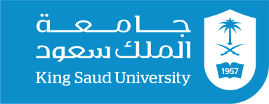 كلية التربية  : قسم الدراسات القرآنية        فكرة بحثية بعنوان :  اسم الطالب الرقم الجامعيالمرحلة التخصص اسم المرشد عنوان الفكرة عناوين بديلة تعريف مختصر بالفكرة وأبرز محاورها أهداف البحث الدراسات السابقة وأبرز مراجع الفكرة إضافات وملاحظات تاريخ التقديم 